Top 10 ReportThis report provides a table of the top 10 sites listed in search engines by keyword, organized by date, keyword selected, website address, search engine and the ranking in which it appears.You can get a quick update based on the top 10 rankings for each keyword. You can see all of the top 10 keyword ranking history for each keyword.You should be aware at all times of your website ranking.  Don't get caught off guard!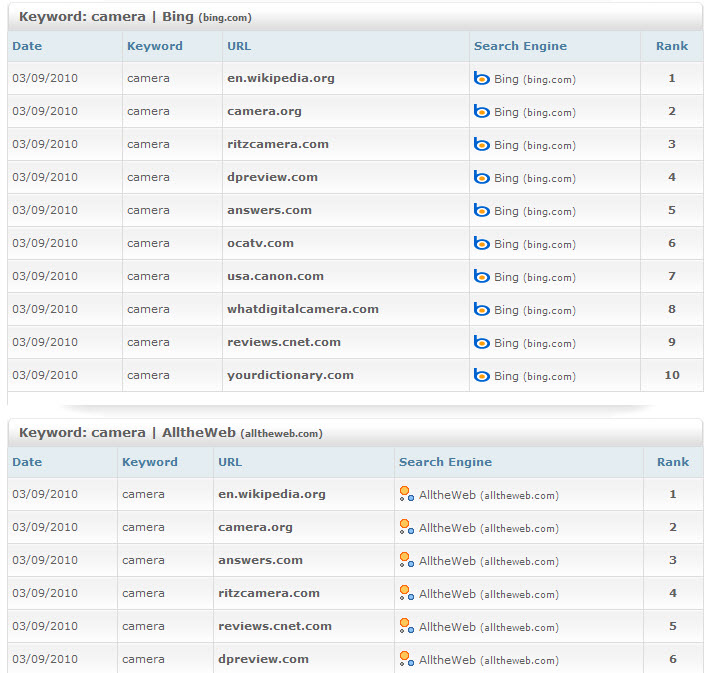 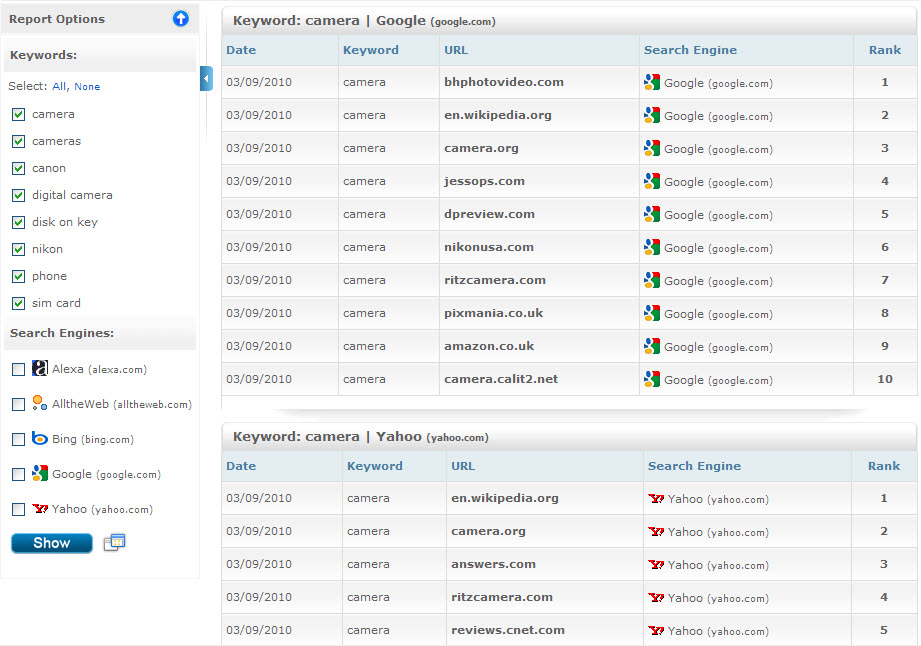 